ΔΕΝ ΚΑΝΟΥΜΕ ΒΗΜΑ ΠΙΣΩ ΑΠΟ ΤΙΣ ΑΝΑΓΚΕΣ ΕΚΠΑΙΔΕΥΤΙΚΩΝ-ΜΑΘΗΤΩΝ/ΤΡΙΩΝ!Όλες-οι στην Πανεκπαιδευτική κινητοποίηση την Τρίτη 7 Σεπτέμβρη στη 1:00 μ.μ. στο Υπουργείο Παιδείας  Μια ακόμα σχολική χρονιά ξεκινάει και τα όνειρα, τις ελπίδες, τα παιδικάχαμόγελα έχουν αντικαταστήσει η αγωνία και ο φόβος για την εξέλιξη τηςπανδημίας, καθώς η κυβέρνηση όχι μόνο δεν έχει πάρει κανένα μέτρο για τηνπροστασία από την διάδοση  του ιού και για την κάλυψη των επιπτώσεων από την περσινή χρονιά του lockdown, αλλά φόρτωσε στις πλάτες γονιών, μαθητών και εκπαιδευτικών νέες αντιεκπαιδευτικές ρυθμίσεις με το ν.4823/21 που ψήφισε κατακαλόκαιρα.Είναι γελασμένοι όμως, αν νομίζουν πως θα μείνουμε με σταυρωμένα χέρια να βλέπουμε την διάλυση της δημόσιας εκπαίδευσης προς όφελος των ιδιωτών μεγαλοεπιχειρηματιών του χώρου.-Απαιτούμε, εδώ και τώρα μέτρα για την αντιμετώπιση της πανδημίας: Μέτρα στήριξης και επιτάχυνσης του εμβολιαστικού προγράμματος. Κέντρα ενημέρωσης, εμβολιασμού, διεξαγωγής τεστ και εξατομικευμένης παρακολούθησης συνδεδεμένα µε τα σχολεία. Μαζικά, δωρεάν και επαναλαμβανόμενα τεστ στα σχολεία με ευθύνη του ΕΟΔΥ για όλες-ους, εκπαιδευτικούς και μαθήτριες-τές.   Να γίνουν προσλήψεις εκπαιδευτικών με βάση τα πραγματικά κενά και τις ανάγκες των σχολείων. Καμία κενή θέση με το άνοιγμα των σχολείων.  Αραίωση των τμημάτων με 15 μαθητές-τριες ανά τάξη.  Άμεση πρόσληψη του απαιτούμενου προσωπικού καθαριότητας.  Αυξημένη χρηματοδότηση των σχολικών επιτροπών με σκοπό την εξασφάλιση όλων των απαραίτητων υλικών καθαρισμού, ατομικής υγιεινής και υποδομών στα σχολεία.Για τη στήριξη των μαθητών-τριών, την αντιμετώπιση των επιπτώσεων της πανδημίας και την ίδια την μορφωτική και εκπαιδευτική διαδικασία απαιτούμε: Αναπροσαρμογή των αναλυτικών προγραμμάτων και της σχολικής ύλης έτσι ώστε να καλυφθούν τα μαθησιακά κενά που έχουν προκύψει. Προγράμματα ενισχυτικής διδασκαλίας με την έναρξη της χρονιάς. Ουσιαστική στήριξη της λειτουργίας του Ολοήμερου Δημοτικού και Νηπιαγωγείου. Επαναφορά του υπεύθυνου δασκάλου στο Ολοήμερο. Προσλήψεις Ψυχολόγων και Κοινωνικών λειτουργών σε όλα τα σχολεία από την αρχή της χρονιάς.  Απέναντι στις αντιεκπαιδευτικές – αντεργατικές νομοθετικές διατάξεις που ψηφίστηκαν το τελευταίο διάστημα απαιτούμε: Να καταργηθεί – να μην εφαρμοστεί συνολικά ο ν.4823/21  Αποκλειστικά κρατική χρηματοδότηση για όλες τις ανάγκες των σχολείων. Καμία εμπλοκή ιδιωτικών φορέων, επιχειρήσεων και ΜΚΟ στην εκπαιδευτική διαδικασία και τη λειτουργία των σχολείων.  Να καταργηθεί εδώ και τώρα η Ελάχιστη Βάση Εισαγωγής και η Τράπεζα θεμάτων. Κατάργηση όλου του νομοθετικού πλαισίου για τη λεγόμενη αξιολόγηση που στην ουσία πρόκειται για ασφυκτικό κρατικό έλεγχο, κατηγοριοποίηση και υποβάθμιση του δημόσιου σχολείου..                          ΓΙΑ ΤΟ ΔΣΗ ΠΡΟΕΔΡΟΣ                                                                            Η ΓΡΑΜΜΑΤΕΑΣ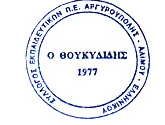 ΑΓΓΕΛΟΝΙΔΗ ΧΡΙΣΤΙΝΑ                                                            ΞΙΦΑΡΑ ΒΑΝΙΑΣΥΛΛΟΓΟΣ ΕΚΠΑΙΔΕΥΤΙΚΩΝ Π.Ε ΑΡΓΥΡΟΥΠΟΛΗΣ - ΑΛΙΜΟΥ- ΕΛΛΗΝΙΚΟΥ«Ο ΘΟΥΚΥΔΙΔΗΣ»
Κυκλάδων 7, ΑργυρούποληΠληροφ.: Χριστίνα Αγγελονίδη (2109922610/6945385686)ΒάνιαΞιφαρά(210 9913100 / 6944334752)                         
email: syllogos.pe.thoukididis@gmail.comΑργυρούπολη, 5/9/2021
Αρ. Πρωτ.: 175Προς τα Μέλη του Συλλόγου